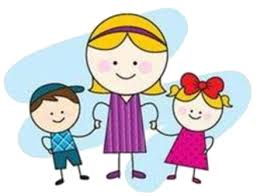 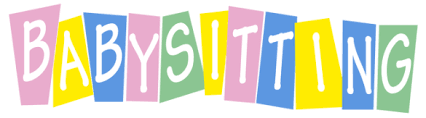 Hotel  Bachledka **** StrachanAk plánujete výlet, alebo relax v našom wellness centre a potrebujete, aby sa Vám niekto postaral o ratolesti ponúkame profi Babysitting pre Vaše ratolesti.Cenník:                                             1 dieťa     2 deti     3 deti1 hodina                                15€         18€        24€1,5 hodiny – 2 hodiny           28€         30€        42€2,5 hodiny – 3 hodiny           41€         42€        60€Rezervácia na recepcii, alebo na tel. čísle: +421 908 507 773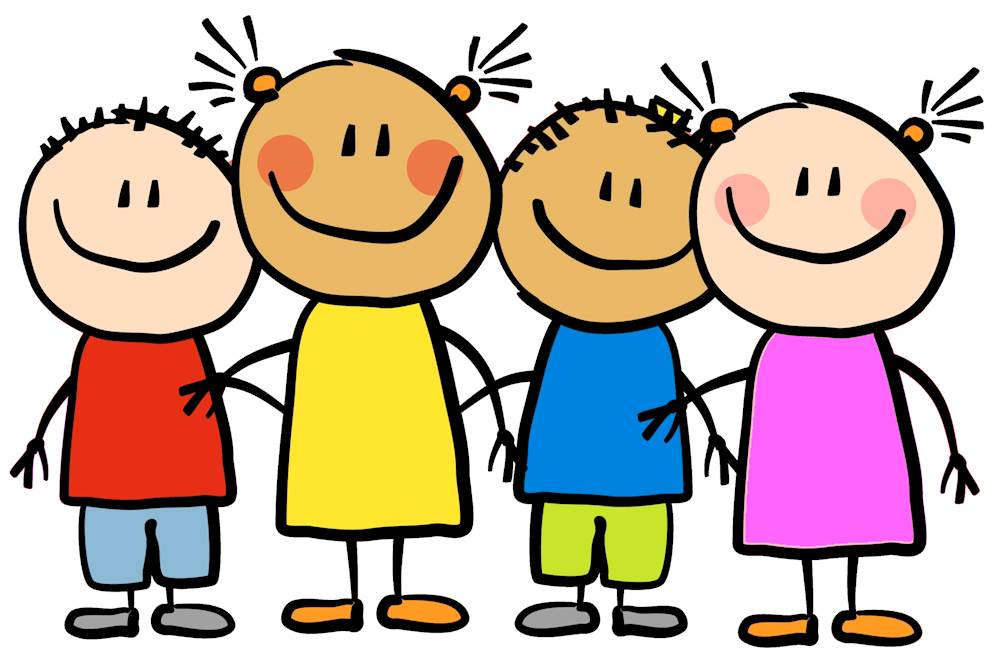 